Queen’s House Conference 2017
European Court Culture & Greenwich Palace, 1500-1750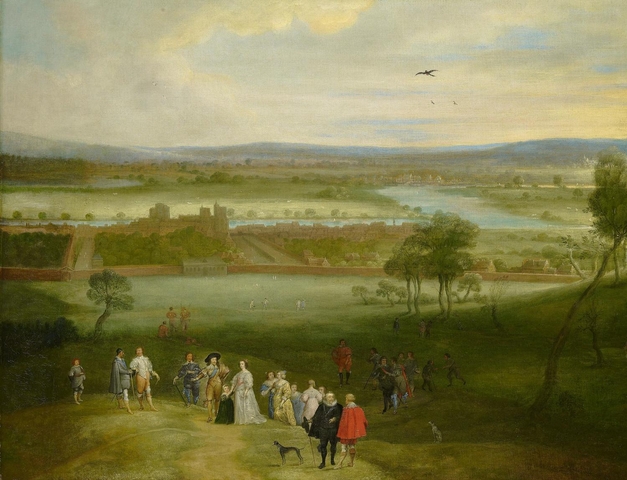 RCIN405291, Royal Collection Trust/© Her Majesty Queen Elizabeth II, 2017
Dates: 20-22 April 2017
Location: National Maritime Museum and the Queen’s House, GreenwichConference organisers: Janet Dickinson (University of Oxford), Christine Riding (Royal Museums Greenwich) and Jonathan Spangler (Manchester Metropolitan University). With support from the Society for Court Studies.For queries about the programme, please contact Janet Dickinson: janet.dickinson@conted.ox.ac.uk For bookings, contact research@rmg.co.ukBooking form: http://www.rmg.co.uk/see-do/exhibitions-events/queens-house-conference-2017Thursday 20 April12.30 – 13.00: Registration13.00 – 15.00: Introduction, conference organisersJemma Field (Marie Skłodowska-Curie Fellow, Brunel University London), Greenwich Palace and Anna of Denmark: Royal Precedence, Royal Rituals, and Political AmbitionKaren Hearn (University College London), “‘The Queenes Picture therein’: Henrietta Maria amid architectural magnificence”Anna Whitelock (Royal Holloway), Reconsidering the Political Role of Anna of Denmark15.00 – 15.30: Refreshments15.30 – 17.00Christine Riding (Royal Museums Greenwich), Private Patronage, Public Display: The Armada Portraits and Tapestries, and Representations of QueenshipNatalie Mears (Durham University), Tapestries and paintings of the Spanish Armada: Culture and Horticulture in Elizabethan and Jacobean EnglandCharlotte Bolland (National Portrait Gallery), The Armada Portrait of Elizabeth I17.00 – 18.00 Keynote lectureSimon Thurley (Institute of Historical Research, London), Defining Tudor Greenwich: landscape, religion and industry18.00 – 19.00 Wine reception in the Queen’s House. Followed by dinner at restaurant in Greenwich, at own expense.Friday 21 April9.30 – 11.00 Catriona Murray (University of Edinburgh), Raising Royal Bodies: Stuart Authority and the Monumental ImageHannah Woodward (University of Glasgow), An Embroidered Truth? The Painted Brocades in Sixteenth-Century Portraits of Marie Of GuiseJessica L. Malay (University of Huddersfield), Building the Palaces of the North: Anne Clifford’s Antiquarian Impulse11.00 – 11.30 Refreshments11.30 – 13.00 Maureen M. Meikle (Leeds Trinity University), “Queen Anna and her Architects:  a tale of two Queen’s Houses”Jane Spooner (Historic Royal Palaces), Framing Rubens: The Architectural Polychromy of the Banqueting House Ceiling in ContextAnya Matthews (Old Royal Naval College), Queens, patronesses and goddesses: Royal women and the Painted Hall at Greenwich (1707-26)13.00 – 14.30 Lunch and tours of the site. Scaffold tours of the ceiling at the Painted Hall are available during the conference, booking details below.14.30 – 15.30Wendy Hitchmough (Historic Royal Palaces), Anna of Denmark, Inigo Jones and the performance of monarchyGilly Lehmann, Henry VIII’s great feast at Greenwich in May 152715.30 – 16.00 Refreshments16.00 – 17.00 Janet Dickinson (University of Oxford), The Tudors and the Tiltyard: Constructing royal authority at GreenwichSara Ayres (National Portrait Gallery), Paul van Somer's Portrait of Anne of Denmark in Hunting Costume (1617)17.30 – 18.30 Keynote lectureSusan Foister (National Gallery), Holbein and Greenwich19.00: Dinner at own expense in restaurant in Greenwich Saturday 22 April9.30 – 11.00 Birgitte Dedenroth-Schou, The Danish /German influence on Anne of Denmark´s cultural interestsFabian Persson (Linnaeus University), Protestant Prize? Princess Elizabeth, Marriage Negotiations and Dynastic NetworkingIneke Huysman (Huygens Institute), Epistolary Power. Anglo-Dutch Affairs in the Correspondence of the Dutch and Frisian Stadtholders' Wives (1605-1725)11.00 – 11.30: Refreshments11.30 – 12.30 Laura-Maria Popoviciu (Government Art Collection), ‘Great Britain’s New Solomon’? A Portrait of William III by Jan van OrleyDavid Taylor (National Trust), ‘Her Majesty’s Painter’: Jacob Huysmans and Catherine of Braganza12.30 – 13.30: Lunch13.30 – 15.00 Michele Frederick (University of Delaware), ‘Crossing the Sea’: Gerrit van Honthorst and Portraiture at the Stuart CourtsJulie Farguson (University of Oxford) ‘Glorious Successes at Sea’: The Artistic Patronage of Prince George of Denmark as Lord High Admiral, 1702-1708J.D. Davies, Greenwich, the sovereignty of the seas and naval ideology in the Restoration15.00 – 15.30: Refreshments15.30 – 17.00 José Eloy Hortal Muñoz (Universidad Rey Juan Carlos, Madrid), The shape of the courtly space at the European Royal Sites of the seventeenth century: merging Court, Household and territoryJacqueline Riding (Birkbeck College, University of London), A Stuart court at the Palace of Holyroodhouse in 1745Barbara Arciszewska (University of Warsaw), Claiming Grunnewitsch: architecture of Inigo Jones and dynastic identity of the Hanoverians, c. 170017.00: Conference close.The Painted Hall is offering scaffold tours during their conservation works, for a special view of the ceiling, at a cost of £10. These will be running throughout the lunch breaks for the conference and on Thursday morning. Bookings can be made directly with team in charge via this link: https://www.ornc.org/painted-hall-ceiling-tours